Atelier DE FORMATION 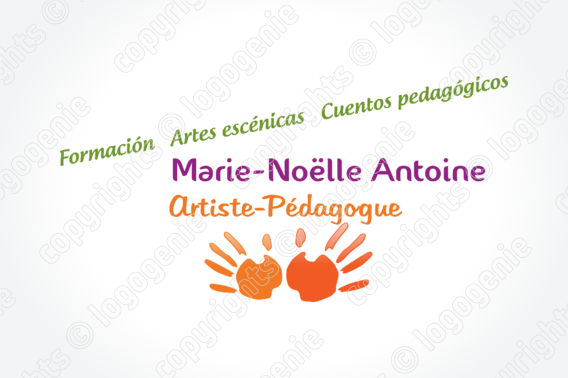 IntercomprÉhension, CONTE et Jeu ThÉâtralPublic : Scolaires de l'enseignement professionnel agricole (Bac PROSAPAT) qui se destinent à intervenir dans le domaine socio-éducatif et particulièrement auprès des enfants de 3 à 6 ans.Finalité: Contribution au Programme de formation des acteurs éducatifs 05 de Lectŭrĭo+Objectifs éducatifs : Apprendre en observant l’autre et en s’observant soi-mêmeApprendre en écoutant l’autre et en s’écoutant soi-mêmeApprendre en confianceApprendre en s’amusant Apprendre à apprendreObjectifs linguistiques : Susciter la curiosité pour les langues et les cultures à travers quatre contes.Faciliter l’observation, l‘identification entre plusieurs langues romanes.Développer la capacité de discrimination auditive entre ces langues romanes.Développer des stratégies individuelles pour comprendre, raconter en plusieurs langues romanes.Jouer physiquement, vocalement avec les mots et expressions en différentes langues pour cheminer en confiance vers une mini- mise en scène théâtrale d’un conte.Objectifs artistiques:Créer multiples supports d’animation visuelles et culturelles: la scène et la mise en scène des contes.Rendre vivants ces supports en développant l’art de conter.Description des activitésLe fil conducteur de cet atelier sera quatre contes: Cornetta - Les 3 jours de la merlette - El Derecho a Aprender - La souris et le souriceau.Découverte des contes.Activités d’écoute, de reconstitution des contes, de sensibilisation lexicale, structurale, phonétique.3. Activités de découverte des personnages, de leur contexte culturel.4. Activités d’écoute, d’observation, d’expression corporelle et vocale.Modalité 5 sessions de 5 heuresLa session N°5 sera consacrée à la préparation de la représentation en scène des quatre contes. L’idéal serait que le public présent soit composé des enfants de 3 à 6 ans de l’école d’Armelle, de leurs parents, d’enseignants, etc…Dates: 		A déterminer avec les enseignants du Lycée du Mas Blanc et l’école d’Armelle.Mes disponibilités:	- En mars 2018, je pourrai préciser mes disponibilités pour 2018.			- Si la proposition est reportée en 2019, cela devra être plutôt dans le cadre 	  			  d’une école d’été en juillet 2019.MatérielAccès à 1 salle pouvant s’obscurcir complètement ou partiellement. Possibilité d’y tendre un rideau noir sur un des murs.Projecteur de lumière.Accès à une autre salle avec ordinateurs ou notebook, vidéo-projecteur et connexion internet Papiers kraft. Les jeunes scolaires apportent de quoi écrire, des crayons de couleurs, des feutres, des peintures, des ciseaux, de la colle, du scotch, une tenue vestimentaire confortable.